University of Management & Technology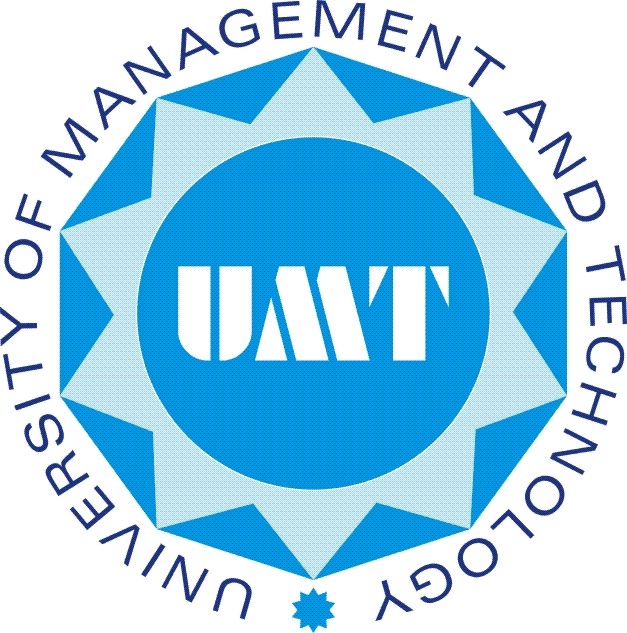 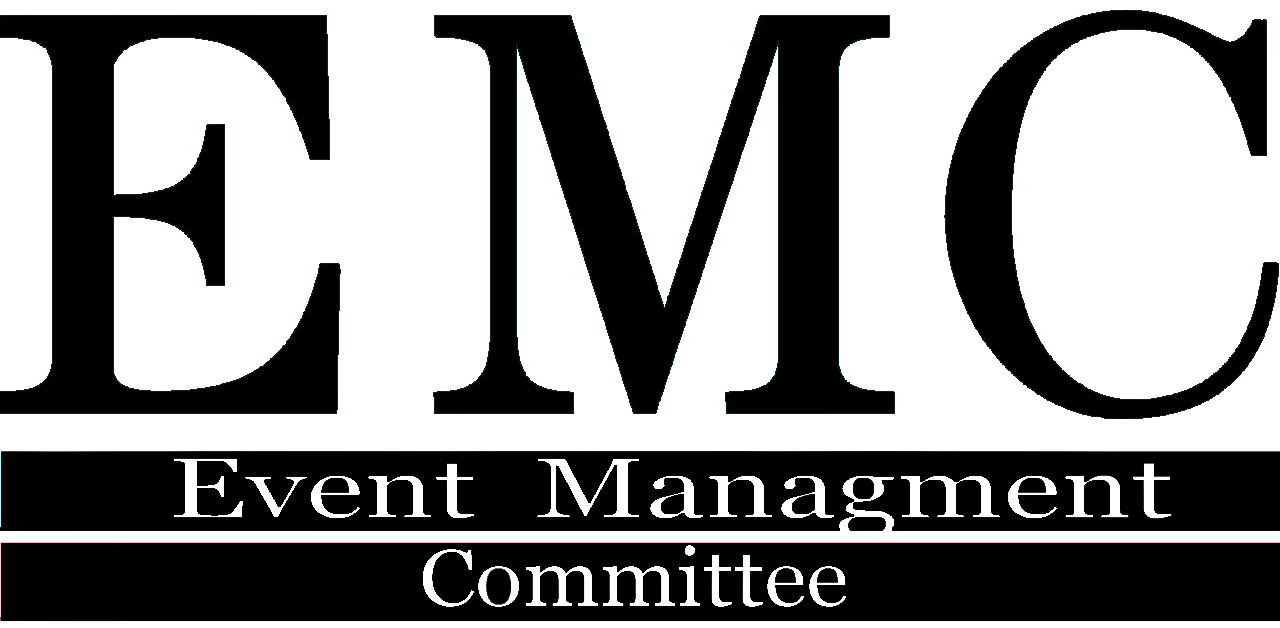 Sialkot CampusEvent Request FormEvent typeSeminar	 	Conference			Exhibition			CompetitionSports			Festival			OtherEvent Name: ________________________________________________________________________Purposed By: _______________________		Purposed Date: _________________________Purposed Time: _____________________		Purposed Venue: ________________________Duration: __________________________		Concerned Department: __________________Estimated Budget: ___________________		Estimated Revenue: _____________________Audience:Students			Faculty			Staff				OutsidersPublicity:Banners			Website			Social Media			SMSRequired Documents Check ListComplete details of the Event				List of Outsiders (if any)Requirements from UMT				List of judges (if any)Financial Details (if any)				Event RundownFor Office UseCoupons received from OTR: Yes.          No.	      Serial # of Coupon: __________ Unit Price: ____________ Ref. #: ___________________					Received Date: ___________________Approved:	      Not Approved:	       Postponed:__________________________						___________________________Convener EMC								Director CampusRules:This Form must be submitted to OPA Department not less than 2 weeks before the Event.All cash details (Sponsored amount, Tickets Sold etc.) must be submitted to OTR at the end of Event.Event Rundown must be attached which cannot be changed without written approval from EMC.All types of collections from Students are prohibited. No extracurricular activates are allowed before 15 days of final exam.Extra and Co curricular activities should not be mixed.Any student with disciplinary action should not participate in any activity.Undertaking: I read and understood policy guidelines mentioned in participants, Faculty and Staff handbook. My event doesn’t violate any policy of UMT. I will abide by the decision made by EMC and before their written approval I will not proceed or execute said event._____________________Signature